__________________________________________________________________                      ҠАРАР                                                          ПОСТАНОВЛЕНИЕ              19 декабря 2022 йыл                   № 92               19 декабря 2022 годаОб утверждении Плана мероприятий по военно-патриотическомувоспитанию несовершеннолетних и молодежи в сельском поселении Камеевский сельсовет муниципального района Мишкинский район Республики Башкортостан на 2023 годВ соответствии с федеральными законами от 06.10.2003 года № 131-ФЗ «Об общих принципах организации местного самоуправления Российской Федерации», от 28.03.1998 года № 53-ФЗ «О воинской обязанности и военной службе», Уставом сельского поселения Камеевский сельсовет муниципального района Мишкинский район Республики Башкортостан п о с т а н о в л я ю:1. Утвердить прилагаемый план мероприятий по военно-патриотическому воспитанию несовершеннолетних и молодежи в сельском поселении Камеевский сельсовет муниципального района Мишкинский район Республики Башкортостан на 2023 год.2. Контроль за исполнением данного постановления оставляю за собой. Глава сельского поселенияКамеевский сельсовет                                                                             Г.А.БайдимировПриложение к постановлению главысельского поселенияКайраковский сельсоветот 19.12.2022 г. № 92План мероприятий по военно-патриотическомувоспитанию несовершеннолетних и молодежи в сельском поселении Камеевский сельсовет муниципального района Мишкинский район Республики Башкортостан на 2023 годБашкортостан РеспубликаhыМишкә районымуниципаль районынынКәмәй аулы советыАуыл биләмәhеХәкимиәте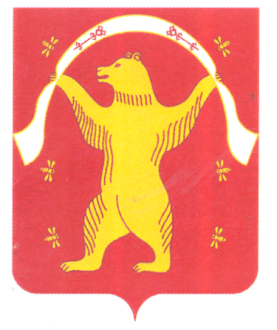 АдминистрацияСельского поселения Камеевский сельсоветмуниципального районаМишкинский районРеспублика Башкортостан№п/пМероприятияМероприятияСрок исполненияОтветственные за исполнение1.1.Проведение мероприятий, посвященных: дням воинской славы России, государственным праздникам, памятным датам России, истории сельского поселенияв установленные датыАдминистрация сельского поселения, работники культуры (по согласованию), МБОУ СОШ с. Камеево (по согласованию)2.2.Проведение агитационно-разъяснительной беседы с молодежью: - о прохождении военной службы по контракту;- по вопросу обучения в высших военных образовательных учреждениях.ПостоянноАдминистрация сельского поселения, специалист по ВУС3.3.Проведение месячника по военно-патриотическому воспитаниюфевральАдминистрация сельского поселения4.4.Проведение праздничных мероприятий, посвященных Дню защитника ОтечествафевральРаботники культуры (по согласованию), МБОУ СОШ с. Камеево  (по согласованию).5.5.Проведение встреч молодёжи допризывного возраста и участников боевых действий в Афганистане и локальных конфликтовфевральМБОУ СОШ с. Камеево, работники культуры (по согласованию).  6.6.Участие в  проведении акции  «День призывника»апрельАдминистрация сельского поселения77Организация и проведение акций по благоустройству воинских захоронений и памятниковапрель, майАдминистрация сельского поселения, МБОУ СОШ с. Камеево (по согласованию). 8.8.Проведение встреч молодежи и подростков с ветеранами ВОВ, солдатскими вдовами, тружениками тыла «Встреча поколений»майМБОУ СОШ с. Камеево (по согласованию), работники культуры (по согласованию).  9.9.Организация и проведение митинга памяти ко Дню ПобедымайАдминистрация сельского поселения10.10.Организация и проведение праздничных мероприятий, посвященных Дню РоссиииюньАдминистрация сельского поселения, работники культуры (по согласованию).11.11.Организация и проведение памятных мероприятий, посвященных Дню памяти и скорби22 июняАдминистрация сельского поселения, МБОУ СОШ с. Камеево (по согласованию), работники культуры (по согласованию).1212Проведение мероприятий патриотической направленности среди молодежи «Горжусь тобой, моя Россия»декабрьРаботники культуры, МБОУ СОШ с. Камеево (по согласованию).13.13.Организация помощи ветеранам войны и трудапо мере поступления запросаАдминистрация  сельского поселения, МБОУ СОШ с. Камеево (по согласованию).  